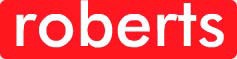 FelsökningsschemaPROBLEM	MÖJLIG ORSAK	ÅTGÄRDMestadels vatten eller bara vatten kommer ut i glaset.Ingenting händer när tryckknapparna aktiveras och det hörs inget "klickande" ljud från maskinen.Ingenting händer när tryckknapparnaaktiveras och det hörs ett "klickande" ljud från maskinen.BiB är tom.Koncentratslangarna är inte rengjorda.Finns ingen ström till maskinen.Termo säkringen i transformatorn har brutit. (Gamla modeller har vanliga säkringar).Vattnet till maskinen är avstängt.Fel på eller avstängd vattenregulatorn. (Mamometer = 0 bar).Kylblocket har frusit. (Mamometer = max tryck).Byt BiB.Spola slangarna med varmt vatten.Kontrollera så maskinen är inkopplad till eluttag.Bryt strömmen till maskinen i 10 s och koppla sedan på den igen. (Byt säkring).Kontrollera vattentillförseln.Kontrollera vattenregulatorn (byt nålventil i vattenregulatorn).Stäng av vattnet till maskinen ring service.Smaken är för svag/starkt.	Maskinen är inte rengjord.Ejektorn är inte rätt inställd.Spola igenom koncentratslangar och gör rent i utloppsrör.Ring service.Det droppar konstant vatten ur utloppsrören.	Vattenventil behöver rengöras eller bytas.	Ring service.Problem med kylsystemet.	Ring service.Färdig produkt är inte kall.	Trasig termostat.Något sorts problem med kylsystemet.Ring service. Ring service.AB Roberts, Box 1440, 701 14 Örebro | Tel: +46 19 20 80 20Besöksadress: Örnsrogatan 6, Örebro | E-post: info@roberts.se